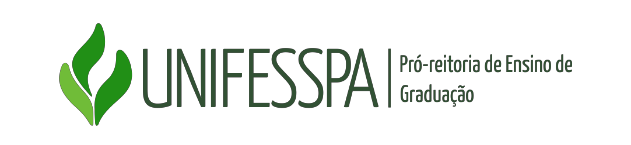 UNIVERSIDADE FEDERAL DO SUL E SUDESTE DO PARÁ PRÓ-REITORIA DE ENSINO DE GRADUAÇÃO - PROEGDIRETORIA DE PLANEJAMENTO E PROJETOS EDUCACIONAISPROGRAMA DE APOIO A PROJETOS DE INTERVENÇÃO METODOLÓGICA EDITAL nº 16/2020 – Papim 2020Anexo IV – Rescisão de Termo de CompromissoComunicamos que a partir de     /     /      fica rescindido o Termo de Compromisso de Apoiador (Edital  16/2020-PROEG) firmado  na  data  de      /       /       entre a Universidade Federal do Sul e Sudeste do Pará representada pelo(a) Coordenadora do Projeto, docente(a) 	__ pelo (a) discente  __________________________________________________________regularmente matriculado(a) no curso de 	 sob a Matrícula nº 	.Informamos que a referida bolsa foi encerrada na supracitada data pelo seguinte motivo: (	) Por iniciativa da Unidade / IFES(	) Situação irregular de matrícula do estudante (	) Por iniciativa do estudante(	) Outros: 	E por estarem de inteiro e comum acordo com as condições e dizeres desta Rescisão as partes assinam-na em 03 vias de igual teor, cabendo a 1ª à Diretoria de Planejamento e Projetos Educacionais, a 2ª ao monitor e a 3ª ao orientador do projeto. 	, 	de 	de 	.Apoiador(a)Docente Orientador(a)